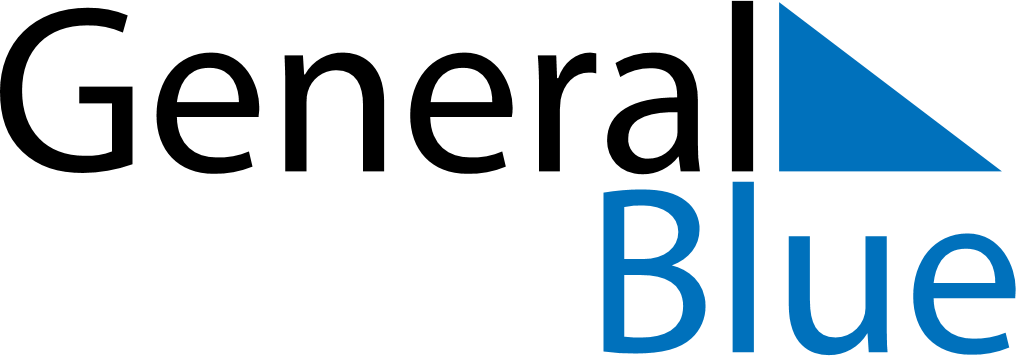 December 2023December 2023December 2023December 2023MexicoMexicoMexicoMondayTuesdayWednesdayThursdayFridaySaturdaySaturdaySunday12234567899101112131415161617Day of the Virgin of Guadalupe18192021222323242526272829303031Christmas Day